For more details see: sergej.medved@bf.uni-lj.si or andreja.kutnar@upr.siHOTEL RESERVATION FORMHOTEL RESERVATION FORMHOTEL RESERVATION FORMCOST FP0904 & FP1006 MeetingRogla 2013, Slovenia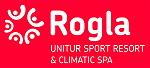 Unior d.d. Program TurizemCesta na Roglo 15SI-3214 ZrečeSLOVENIADelegate InformationDelegate InformationDelegate InformationDelegate InformationDelegate InformationDelegate InformationDelegate InformationNameTitle (Mr., Mrs., Dr., etc)Title (Mr., Mrs., Dr., etc)Title (Mr., Mrs., Dr., etc)SurnameOrganizationAddressCityZIP/Post CodeZIP/Post CodeCountryPhone No.Fax No.Fax No.E-mailAccompanying adults and/or childrenName of accompanying person Accommodation details (please indicate your choise of room with ×)ROOM TYPESingle room–RoglaSingle room–RoglaNo. of rooms:No. of rooms:, Price per Night: 50,00 EUR, Price per Night: 50,00 EURSingle room–PlanjaSingle room–PlanjaNo. of rooms:No. of rooms:, Price per Night: 60,00 EUR, Price per Night: 60,00 EURRates include buffet breakfast, city tax and VAT.Rates include buffet breakfast, city tax and VAT.Rates include buffet breakfast, city tax and VAT.Rates include buffet breakfast, city tax and VAT.Rates include buffet breakfast, city tax and VAT.Rates include buffet breakfast, city tax and VAT.Rates include buffet breakfast, city tax and VAT.Rates include buffet breakfast, city tax and VAT.Rates include buffet breakfast, city tax and VAT.ARRIVAL DATE (D, M, Y)ARRIVAL DATE (D, M, Y)DEPARTURE DATE (D, M, Y)DEPARTURE DATE (D, M, Y)DEPARTURE DATE (D, M, Y)Transportation arrangement